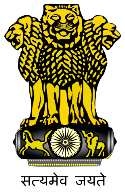 Government of West BengalIrrigation & Waterways DirectorateOffice of the Sub-Divisional OfficerBurdwan Irrigation Sub-Division No.-IVKalna, Purba BardhamanNOTICE INVITING TENDER No.  01/B.I.Sub-Division No.-IV/ 2019-20Separate sealed tenders in printed form invited by the Sub-Divisional Officer, Burdwan Irrigation Sub-Division No.-IV  on behalf of the Governor of West Bengal for the works as per list attached herewith from the Bonafide Outsiders.Separate tender should be submitted for each work, as per attached list, in sealed cover super scribing the name of the work on the envelope and addressed to the Sub-Divisional Officer, Burdwan Irrigation Sub-Division No.-IV, Kalna, Purba Bardhaman.Submission of tender by post is not allowed.The tender documents and other relevant particulars (if any) may be seen by the intending tenderers or by their duly authorized representatives during office hours between 11:00 AM and 3:00 PM on every working day, till 25/11/2019 in the office of the Sub-Divisional Officer, Burdwan Irrigation Sub-Division No.-IV.The intending tenderer must have trade licence, otherwise his application will be rejected and must enclose copy of trade licence with application. The intending tenderer should apply for tender papers in their respective ’Letter Heads’ enclosing  self attested copies of the following documents, originals of which and other documents like  Registered Partnership (for partnership firms) etc. are to be produced on demand, as well as  during interview (if any).Professional Tax Challan, latest authenticated Income Tax Return for current financial year or immediate preceding financial year, PAN Card, Goods and Service Tax (GST) Registration Certificate, Proprietorship Firms (Trade Licence), Partnership Firms (Partnership Deed, Trade Licence, Form-VIII or Memorandum of Registration), Limited Companies (Incorporation Certificate, Trade Licence, Memorandum of Articles), Registered Co-Operative Societies (Society Registration Certificate from ARCS of the state, latest available Auditor’s Report of Directorate of Co- operative Audit within proceeding five years as per Societies Act & Rules., Trade Licence and By-Laws, Documents showing latest office bearers)  valid up to the date of opening of the tenders. Application for such clearance addressed to the competent authority, subject to production of authenticated receipt, may also be considered.Declaration by the applicant to the effect that there is no other application for tender paper for work in this NIT in which he/she/they has/have common interest. Failure to produce any of the above documents may be considered good and sufficient reason for non issuance of tender paper. Any suppression / misrepresentation of fact will automatically debar the applicant from participating in any tender under the Division / Circle for at least 3 (three) years from the date of detection, in addition to such other panel action as the Government may deem proper.Intending tenderers not satisfied with the decision of the tender paper issuing authority may prefer an appeal to the next superior officer. Concerned Chief Engineer will be the appellate authority for high value tenders. Necessary communication regarding his appeal to the appellate authority must be brought to the notice of such authority within two working days after the date of issue of tender paper and copy of such communication should be submitted to the tender paper issuing authority within the same period, failing which no such appeal will be entertained.a.  Tender paper can be had from the office of the Sub-Divisional Officer, Burdwan Irrigation Sub-Division No.-IV, within the specified date and time as per attached list by the intending tenderers or by their duly authorized representatives.b.   No tender paper will be supplied by post.c.   No tender paper will be issued on the date of opening of tenders after expiry of date and time mentioned in the notice.Before submitting any tender, the intending tenderers should make themselves acquainted thoroughly with the local conditions prevailing, by actual inspection of the site and take in to considerations  all factors and difficulties likely to be involved in the execution of work in all respects including transportations of materials, communication facilities, climate conditions, nature of soil, availability of local laborers and market rate prevailing in the locality etc. as no claim whatsoever will be entertained  on these accounts afterwards. In this connection the intending tenderers may contact the office of the undersigned up to 25/11/2019 between11:00 AM. and 3:00 PM. on any working day.Earnest money, as noted in the list of works, Earnest Money Deposit (EMD) must presently be submitted in the form of Bank Draft (BD) / Bankers Cheque (BC) / Deposit Call Receipt (DCR) of any scheduled Commercial Bank in India approved by RBI & having a branch in West Bengal which is to be drawn in favour of the Executive Engineer- II, Damodar Canal Division, payable at Bardhaman.       Payment in any other forms viz. NSC, KVP, cheques etc. will not be accepted.        Labour Co-operative Societies and State Government Enterprises viz. Mackintosh Burn Limited, Westinghouse        Saxby Farmer Limited and Britannia Engineering Limited are fully exempted from payment of EMD against        tenders of the State Government. Finance Department G.O for waiver of EMD . These Societies/Enterprises, if        selected through open tenders will however have to furnish requisite Security Deposits (SD) for performance of        the work. If the selected Societies/Enterprises failure to deposit (SD) within the specified time period, legal        action will be charged against the said Societies/Enterprises as per Rule. (if applicable)    Cost towards Earnest Money Deposit (EMD) must be submitted in the form of Bank Draft (BD) / Bankers Cheque (BC) / Deposit Call Receipt(DCR) of any scheduled bank of India in favour of Executive Engineer-II, Damodar Canal Division, Payable at Purba Bardhaman payment  in any other form e.g. NSC, KVP, etc. will not be accepted.The Tender should quote the rate both in figures and in words on the basis of percentage above below or AT PAR the Schedule of Rates attached with the Tender Form and also in the space provided in the Tender Form.Any tender containing over writing is liable to be rejected.All corrections are to be attested under the dated signature of the Tenderers.When a Tenderers signs his Tender in an Indian Language, the total amount tendered should also be written in the language. In the case of illiterate tender, the rates tendered should be attested by an witness.The Tenderers who will sign on behalf of a Company or Firm must produce the registered  documents  (within 3 days from the date of  opening the tender ) in support of his competency to enter into an  Agreement on behalf of the Company or the Firm under the Indian Partnership Act, failing which the  Tender will not be considered and the deposited Earnest Money will be forfeited.Any letter or other instrument submitted separately in modification of the sealed tender may not be entertained.Conditional Tender, which does not fulfill any of the above conditions, and is incomplete in any respect, is  liable to summary rejection.GST, Royalty, Building & other Construction Workers’ Cess and all other statutory levy/ Cess etc. will   have to be borne by the Contractor (he will have to produce necessary documentary evidence of his having done so at the time  of receiving the final payment  for  the work ). It may further be noted that if Valid GST Identification number (GSTIN) document under the relevant GST Acts & Rules of State Govt. is produced before receiving payments per present norms, or as  may be prescribed by the Finance Department time to time.The Tender Accepting Authority does not bind himself to accept the lowest tender and reserves  the right  to  reject  any  or all of the tenders received, without assigning any  reason whatsoever to the intending tenderers and also reserves the right to  distribute the work  amongst more  than  one Tenderers. Quoting bid price in financial bid stage below 20% of the estimated amount put to tender (Tender value) is not desirable, as it leads to a doubt regarding the intension of the bidder to deliver good quality work on due time. “Additional Performance Security” has been made mandatory which shall be obtained only from the successful L1 bidder, if the accepted bid price is below 20% of tender BOQ or below by more than 20% of the tender BOQ. This Additional Performance Security shall be equal to 10% of the tendered amount i.e. 10% of the L1 bid price.The Additional Performance Security shall have to be submitted by the selected L1 bidder after issuance of Letter of Acceptance / Letter of Invitation (LoA/LoI) within next seven working days and before issuance of Award of Contract (AoC) in the form of “Bank Guarantee” of any Scheduled Bank approved by RBI, payable at Kolkata or / in West Bengal, as per specimen format Form-6. Else, its/their Earnest Money Deposit (EMD) will be forfeited without any prejudice by the Tender inviting authority and the defaulting bidder also debarred from further participation in all future I&WD tenders for a period of one year for committing the offence on the first occasion and for a period of two years for recurrence of the same offence. The said Bank Guarantee (BG) shall have to be valid up till the end of the contract/Agreement period including extended time period till 100% physical completion of work in all respects and shall be renewed within validity period accordingly if required. The said Bank Guarantee shall remain in custody of the DDO & Executive Engineer in-charge of the work, which shall be returned to the bidder/contractor after successful physical completion of the work as per contract. If the bidder fails to complete the work successfully, this Additional Performance Security shall be forfeited at any time during the pendency of the contract period after serving suitable notice to the contractor/bidder agency. Necessary provisions regarding deduction of security deposit from progressive bills of the contractor in respect of the tendered work shall be governed as per relevant clauses of the tender contract/Agreement which will in no way be affected / altered due to this Additional Performance Security.The Tenderers will have to, if so desired by the Tender Accepting Authority, submit his analysis to justify the  rate  quoted by him.The Tenders will be opened, as specified in the list of works, in presence of the participating Tenderers or their duly authorized representatives, who may be present at the time of opening and who may also put their signatures in the Tender Opening Register.The successful Tenderers will have to execute the duplicate copies  of  his tender which will have  to be  obtained  free of cost in the  office  of the Sub-Divisional Officer, Burdwan Irrigation Sub-Division No.-IV within 7 (Seven) days from the date of receipt of the  intimation of  acceptance of his tender failing  which  the Earnest Money  shall forthwith  stand  forfeited in   favour of the Government and the communication  of   acceptance  of the tender  shall  automatically stand cancelled.If any Tenderers withdraws his tender before its acceptance of refuses/ fails to convert it into a   contract within a reasonable  time,  without  giving  any satisfactory  explanation for such withdrawal/  refusal / failure, he shall be disqualified  for  submitting any  Tender in this  Division / Circle for a  minimum period  of  one   year  and his  case  will be referred  to the Government  for order as to what  further action  will be taken against him.The successful Tenderers will have  to  abide  by  the  provision of  the  West Bengal  Contract  Labour (Regulation and Abolition ) Rules, 1970 and such other Acts as may be applicable, as will be in force  from time to  time .Materials such as Cement, M.S. Rod. R.C.C. Hume Pipes, Sheet Piles, etc.  if available  in stock, will be  issued  by  the Department to the Contractor for the work as per issue Rate  fixed  by the Engineer-in-Charge. Site of issue of materials as mentioned  in the list of materials  to be supplied  Departmentally to the Contractor  is furnished  with the tender documents for the work. Any other materials not listed, if supplied by the Department, the issue   Rate for such material will be fixed by the Engineer-in-Charge.Hire charges for Tools & Plants Machinery, if issued Departmentally, will be recovered from the  Contractor at  such rates as will be fixed by the Engineer – in-Charge. The period of hire charges of all Tools & Plants Machinery issued from the Government Godown will be counted from the date of their issuance from the Godown and up to the date of return into the same Godown and the hire charges will be recovered from the Contractor accordingly. All Tools &Plants Machinery issued to the Contractor must be returned in good condition. In the case of any damage, the cost of repair to such damage or replacement will be recovered from  Contractor.In the following cases a tender may be declared informal and unacceptable. Correction, alterations, addition etc .if not attested by the Tenderers.i. Earnest Money in the form of T.R Challan, D.C.R./ Demand Draft, etc. which are short deposited and/ or not deposited in favour of the Executive Engineer-II, Damodar Canal Division.If the Tender Form is not properly filled in respect of the general description of the work, Estimated Cost, Rate of the deduction of Security Deposit etc. in page-2 and other pages as are required to be filled inIf the specified  pages  of  the  Tender Document are not signed by the Tender If the Tender is not  submitted in a Cover properly sealed and the name of  the work   is  not  indicated on the coverTo verify the competency, capacity and financial stability of the intending Tenderer(s) the Tender Paper issuing Authority may  demand  production of any  necessary  document(s) as it  may  deem necessary.The payment of R/A as well as Final  Bill for any work  will  be  made  according  to the availability  of  fund  and  no claim to delay  in payment will  be  entertained.As per G.O.No. l627(8)/IA dated  26th  November 2001 of  Irrigation &  Waterways  Department ,  Government  of  West Bengal , Clause 25 of Tender Form  No. 2911 stands  deleted  in  respect of  contract of  value less  than  Rs. 100.00 lakh.Normally, Tender Paper for not more than one work in any one NIT will be issued to an applicant, who may indicate the Sl. Nos. of the work in the order of priority. However, depending on response to various serials in  the N.I.T., Tender Paper Issuing Authority  may  issue  Tender  Paper for any  serial even though it may not be  preferred by the applicant.Sealed Tender should be dropped in the Tender Box at the office of the Sub-Divisional Officer, Burdwan Irrigation Sub-Division No.-IV.28.  Payment will be made subject to the availability of fund.Categorization of Works:Earth work                    	:     Earthwork in excavation / filing embankment, canal, drainage   channels                                              executed under Irrigation  &   Waterways  Department.Protection Works         	:     All kinds of river / channel  bank / embankment   Protection works (with                                               boulder, C. C blocks, revetment works, sausage, Brick Block, Dry Brick                                              Pitching, etc.)                                                                              3.    Lining  Work               	:     All kinds of water face  lining / brick block  pitching / Dry brick  pitching, in                                                      Irrigation canal / drainage channel etc.4.  Hydraulic Structures        	:     Aqueducts, Regulators Syphons, Bridges across Waterways Sluices, Dams,                                                        Barrages etc.5.  M.S. Structural Works etc. :    Gates of all kinds, electrical installation, pumps and  allied   machinery. 29. Tender documents may be obtained from the office of the Sub-Divisional Officer, Burdwan Irrigation Sub-Division No.-IV.30. Submission of Application :-          a)  25/11/2019 upto 15:00 Hrs to the Sub-Divisional Officer, Burdwan Irrigation Sub-  Division No.-IV. Intending tenderer should indicate in their application as to wherefrom they intend to purchase the tenderform failing which the decision of Sub-Divisional Officer, Burdwan Irrigation Sub-Division No.-IV will be final & binding.        31.  Issue of Tender Documents :- 26/11/2019 up to 15:00 Hrs from the Office of the Sub-Divisional Officer, Burdwan  Irrigation Sub-Division No.-IV.       32.   Dropping of Tender :-   28/11/2019  up to 14:30 Hrs.       33.    Openping of Tender :-   28/11/2019  after 14:30 Hrs                                                             In the office of the Sub-Divisional Officer, Burdwan Irrigation Sub-Division No.-IV, Kalna,                 Purba Bardhaman. 									      sd/-                                                                                                          	     Sub-Divisional Officer                                                                                                                        Burdwan Irrigation Sub-Division No.-IV           						                                Kalna, Purba Bardhaman                                                  Details of Work:-Time schedule of Tender Procedure:-Last date and time of receipt of application for tender papers    :-     25/11/2019    Upto  15.00 Hrs.Last date and time of issued of tender papers		               :-      26/11/2019    Upto  15.00 Hrs.Date and time of received of tender			                :-       28/11/2019    Upto   14.30 Hrs.    Date and time of opening of tender			                :-       28/11/2019    After  14.30 Hrs.    In the office of the Sub-Divisional Officer, Burdwan Irrigation Sub-Division No.-IV, Kalna, Purba Bardhaman.              sd/-                                                                                                                                                                                                                                                                                           Sub-Divisional Officer                                                                                                                   Burdwan Irrigation Sub-Division No.-IV           						                           Kalna, Purba Bardhaman                                                  Memo.No :- 340/1(7)						                      Date:- 14/11/2019       Copy forwarded for information and wide circulation to the  :-Superintending Engineer, Damodar Irrigation Circle, Kanainatsal, Purba Bardhaman.Executive Engineer-I, Damodar Canal Division.Executive Enginee-II, Damodar Canal Division.District Information Officer, Purba Bardhaman.Office Notice Board, Burdwan Irrigation Sub-Division No.-IVAccounts Section of Damodar Canal. DivisionEstimate Section, Damodar Canal Division.                              sd/-   Sub-Divisional Officer                                                                                                                   Burdwan Irrigation Sub-Division No.-IV           						                           Kalna, Purba Bardhaman                                                  List of works of NIT No - 01/B.I.Sub-Division No.-IV/ 2019-20Circulated vide this office memo no :-   340/1 (7) - dated :-  14/11/2019Last date and time of receipt of application for tender papers: - 25/11/2019    Upto 15.00 Hrs.Last date and time of issued of tender papers: - 26/11/2019    Up to 15.00 Hrs.Date and time of received of tender: - 28/11/2019    Upto   14.30 Hrs.Date and time of opening of tender: - 28/11/2019    After 14.30 Hrs.                                                 sd/-                     Sub-Divisional Officer                                                                                                                                                   Burdwan Irrigation Sub-Division No.-IV           						                                                          Kalna, Purba Bardhaman     Sl.NoName of workEstimated Cost(Value of work put to tenderEarnest MoneyCost of Schedule and other necessary papersTime of completion of work                                                                                                                         As per list Attached                                                                                                                         As per list Attached                                                                                                                         As per list Attached                                                                                                                         As per list Attached                                                                                                                         As per list Attached                                                                                                                         As per list AttachedSl. No.Name of workAmount put to tender  (Rs.)Earnest Money Deposit (Rs.)Cost of Tender Paper (Rs) & Form NoTime allowed for completionSource of FundEligibility of Contractor1.Emergent Palliative work of bank toe protection to the left bank of river Bhagirathi at Baganpara in Mouza-Agradwip, G.P.-Agradwip, Block-Katwa-II, P.S- Katwa, Dist.-Purba Bardhaman under B.I. Sub-Division No.-IV of Damodar Canal Division274634.005493.00Nil     291107 Days.N.PBona fide outsider having credential of execution of similar nature of work of value 50% of the amount put to tender  within  last  5 years.